Treatment Algorithm for Metastatic Spinal Cord Compression (MSCC)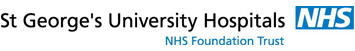 